ПРОЄКТ 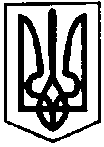 ПЕРВОЗВАНІВСЬКА СІЛЬСЬКА РАДАКРОПИВНИЦЬКОГО РАЙОНУ  КІРОВОГРАДСЬКОЇ ОБЛАСТІ___________СЕСІЯ ВОСЬМОГО  СКЛИКАННЯРІШЕННЯвід  «  » _______ 2021 року                                                                                     № с. ПервозванівкаПро вхід до складу засновників та прийняття закладів освіти безоплатно з спільної власностітериторіальних громад сіл Кропивницького районудо комунальної власності Первозванівської сільської ради	Керуючись статтями 26, 60 Закону України «Про місцеве самоврядування в Україні», Законом України «Про освіту», 
пунктом 11 частини 1 статті 15 Закону України «Про державну реєстрацію юридичних осіб, фізичних осіб – підприємців та громадських формувань», враховуючи рішення Кропивницької районної ради від 28 грудня 2020 року 
№ ??? «Про вихід           », сільська рада ВИРІШИЛА:Ввійти з 01 січня 2021 року до складу засновників закладу загальної середньої освіти, а саме:БЕРЕЖИНСЬКИЙ ЗАКЛАД ЗАГАЛЬНОЇ СЕРЕДНЬОЇ ОСВІТИ 
І-ІІІ СТУПЕНІВ КРОПИВНИЦЬКОЇ РАЙОННОЇ РАДИПрийняти у комунальну власність Первозванівської сільської ради заклади освіти із спільної власності територіальних громад сіл Кропивницького району з 01 січня 2021 року, згідно з додатком 1.Прийняти безоплатно у комунальну власність територіальної громади Первозванівської сільської ради основні засоби та інвентар закладів освіти із спільної власності територіальних громад сіл Кропивницького району.Затвердити склад комісії з приймання-передачі закладів освіти із спільної власності територіальних громад сіл Кропивницького району до комунальної власності Первозванівської сільської ради (додаток 2).Комісії з приймання-передачі закладів освіти із спільної власності територіальних громад сіл Кропивницького району до комунальної власності Первозванівської сільської ради здійснити приймання передачу відповідно до норм чинного законодавства.Контроль за виконанням даного рішення покласти на постійну комісію з питань бюджету, фінансів, соціально-економічного розвитку, інвестиційної політики, законності, діяльності ради, депутатської етики, регуляторної політики, регламенту, регулювання земельних відносин, містобудування, комунальної власності, промисловості, будівництва, транспорту, енергетики, зв’язку, сфери послуг та житлово-комунального господарства.Сільський голова 						     Прасковія МУДРАКДодаток 1ПЕРЕЛІК закладів освіти, що приймаються у комунальну власність Первозванівської сільської ради із спільної власності територіальних громад сіл Кропивницького району з 01 січня 2021 рокуДодаток 2Склад комісії з приймання-передачі закладів освіти із спільної власності територіальних громад сіл Кропивницького району до комунальної власності Первозванівської сільської радиМУДРАК П.П. – голова Первозванівської сільської ради, співголова комісії;ЄГОРОВА С.В. – головний бухгалтер Первозванівської сільської ради, член комісії;ПРИМАК В.В. – староста сіл Гаївка, Новогригорівка, член комісії;ТКАЧЕНКО Ж.В. – староста сіл Покровське, Демешкове, Любо-Надеждівка, член комісії;ЗЯБЛИК С.А. – староста сіл Бережинка, Верхівці, Макове, член комісії№ з/пНазва закладу освітиАдреса закладу1Бережинський заклад загальної середньої освіти І-ІІІ ступенів Кропивницької районної радиКіровоградська область, Кропивницький район, с. Бережинка,                             вул.Центральна, 97-А2Бережинський дошкільний навчальний заклад (ясла-садок) загального типу «Колосок»Кіровоградська область, Кропивницький район, с. Бережинка,                             вул. Миру, 573Покровський заклад загальної середньої освіти І-ІІ ступенів – філія Бережинського закладу загальної середньої освіти І-ІІІ ступенів Кропивницької районної радиКіровоградська область, Кропивницький район, с. Покровське,                             вул. Покровська, 74Покровський дошкільний навчальний заклад «Сонечко»Кіровоградська область, Кропивницький район, с. Покровське,                     пров. Миру, 15                            5Гаївський заклад загальної середньої освіти І-ІІ ступенів – філія Бережинського закладу загальної середньої освіти І-ІІІ ступенів Кропивницької районної радиКіровоградська область, Кропивницький район, с. Гаївка,                     вул. Академіка Доленка, 44                            6Дошкільний навчальний заклад «Гайочок»Кіровоградська область, Кропивницький район, с. Гаївка,                     вул. Академіка Доленка, 32 б                           7Клинцівський заклад загальної середньої освіти І-ІІ ступенів - філія Бережинського закладу загальної середньої освіти І-ІІІ ступенів Кропивницької районної радиКіровоградська область, Кіровоградський район, с.Клинці, пров. Шкільний, 1